NORTH YORKSHIRE COUNTY COUNCIL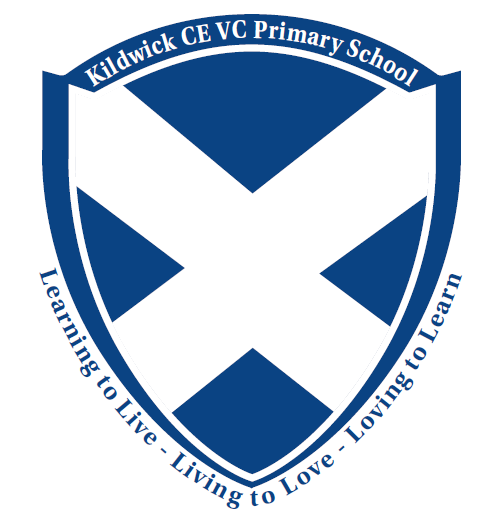    Kildwick CE VC Primary School Telephone: 01535 633682   Priest Bank Road						   	   Kildwick			       Email: admin@kildwick.n-yorks.sch.uk   Keighley   West Yorkshire    BD20 9BH	         Web Address: www.kildwickceschool.org.uk    Mr T Whitehead   Headteacher	                                                                                    Kildwick CE VC Primary School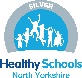 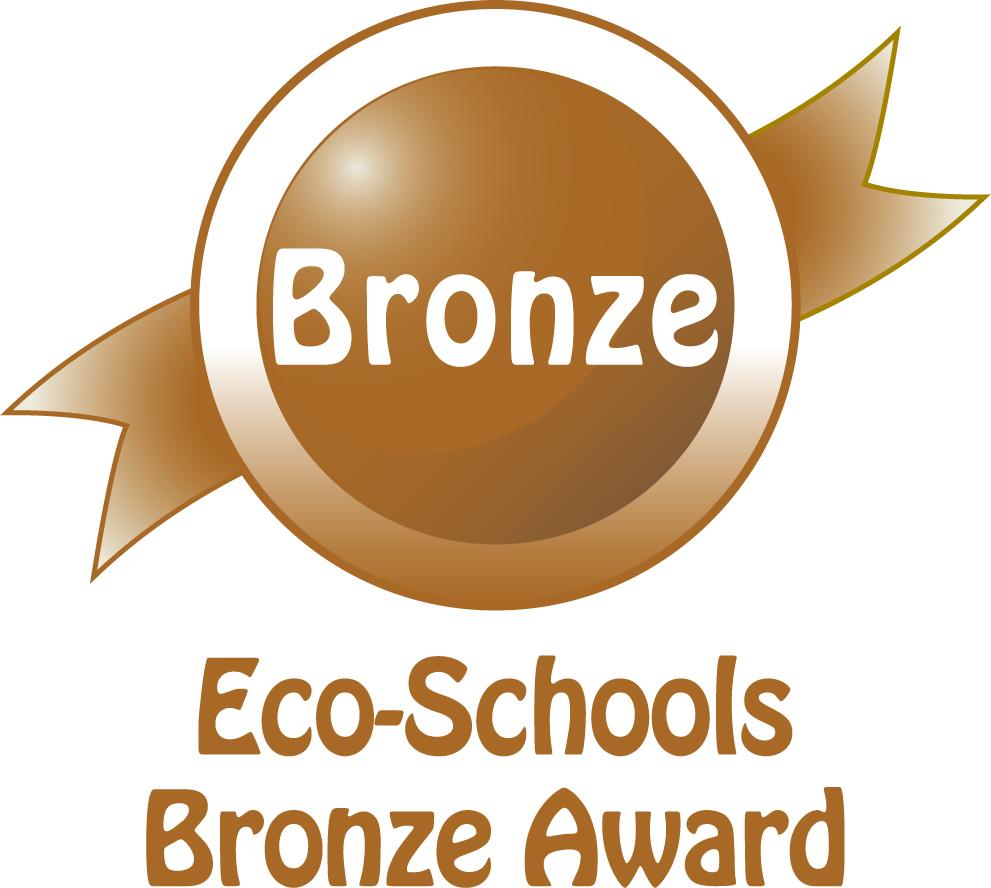 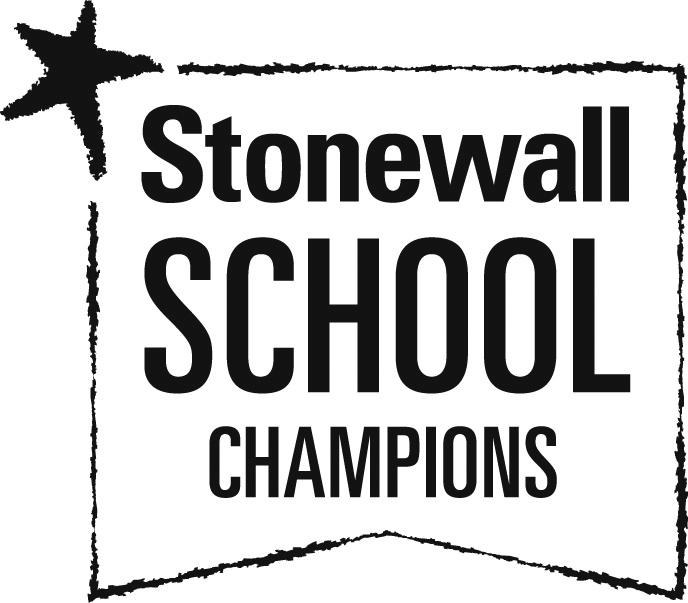 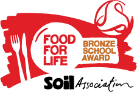 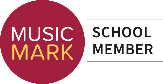 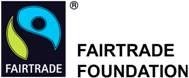 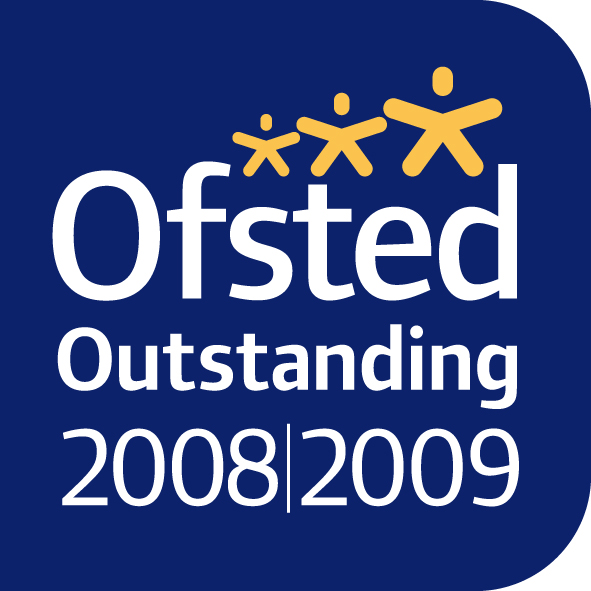 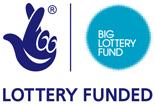 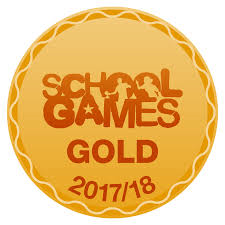 TEACHER JOB DESCRIPTIONJOB TITLE:			Teacher				RESPONSIBLE TO:			Headteacher RESPONSIBLE FOR:			Deployment of support staff allocatedKEY  RESPONSIBILITIES:1.	Develop and maintain an up-to-date knowledge and understanding of the areas of teaching and pupil support for which post-holder is responsible2.	Plan work to meet the learning needs of allocated pupils in a consistent and effective way3.	Use appropriate teaching and classroom management strategies to motivate pupils and enable each to progress4.	Monitor the progress of pupils for whom the postholder is responsible to set expectations and give constructive feedbackMaintain appropriate records to demonstrate progress made by pupilsParticipate fully in professional development activities to develop practice further, sharing the learning from these as     appropriateMake an active contribution to the policies and aspirations of the school Lead on a specific subject area. To fulfil all of the requirements and duties set out in the current Pay and Conditions Documents relating to the conditions of employment of  teachersTo fulfil all of the responsibilities and duties required by the School’s policies on teaching and learning.To achieve any performance criteria or targets arising from the School’s Performance Management arrangementsThis job description will be reviewed annually.Yours sincerely,								